CORPORACIÓN EDUCACIONAL  A&GColegio El Prado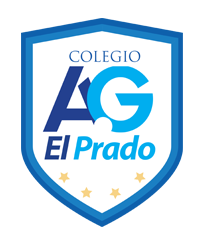 Cooperativa nº 7029 – PudahuelTeléfonos: 227499500  -   227476072www.colegioelprado.cldireccioncolegioelprado@gmail.comRBD: 24790-1  Profesor(a): Betzabe Henrique   G.                                                                                                                                               GUIA  DE APOYO N° 2  PARA LENGUAJE  Y  COMUNICACIÓN     5 AÑO AOBJETIVO:   OA 4: Analizar aspectos relevantes de narraciones leídas para profundizar su comprensión: › interpretando el lenguaje figurado presente en el texto › expresando opiniones sobre las actitudes y acciones de los personajes y fundamentándolas con ejemplos del texto.ATIVIDADES: Instrucciones: Lee atentamente, concéntrate y realiza la actividad con letra clara                           y ordenada.                                 1-  TALLER DESCRIBO UN CUENTO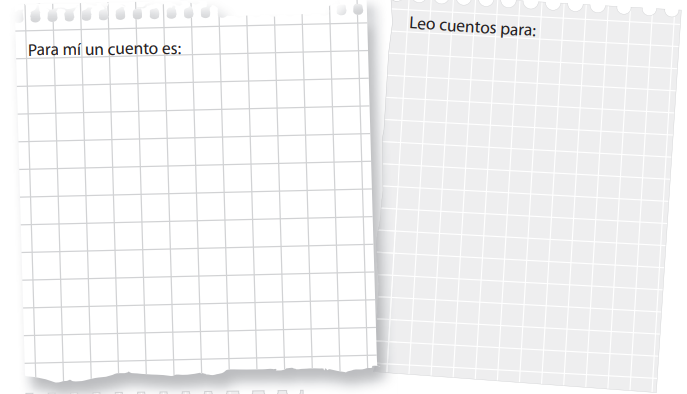 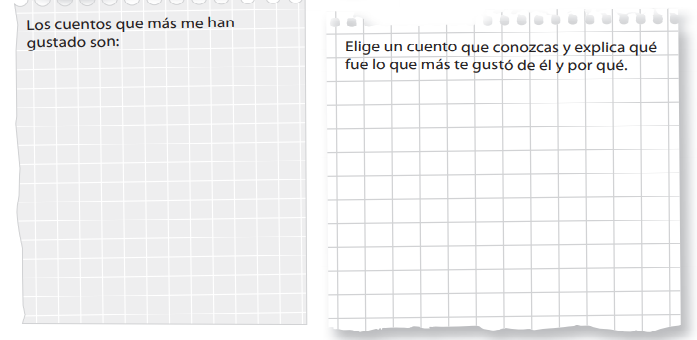  2-  ESCRIBO UN CUENTO. 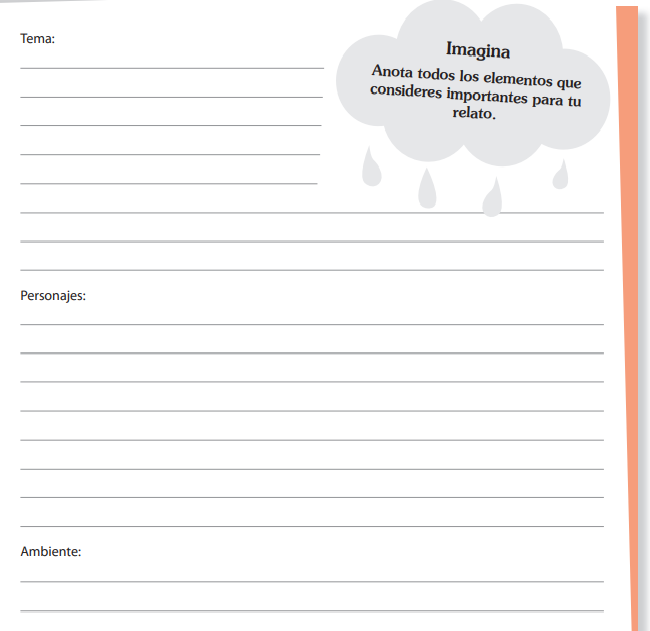 3- Ahora recuerda cada parte que posee un cuento y crea el tuyo con la información antes escrita.Situación inicial :________________________________________________________________________________________________________________________________________________________________________Nudo :_________________________________________________________________________________________________________________________________________________________________________________Desarrollo: _________________________________________________________________________________________________________________________________________________________________________________________________________________________________________________________________________________________________________________________________________________________________________________________________________________________________Desenlace :_________________________________________________________________________________________________________________________________________________________________________________________________________________________________________________________________________________________________________________________________________________________________________________________________________________________________          Nombre y firma de autor ___________________________________